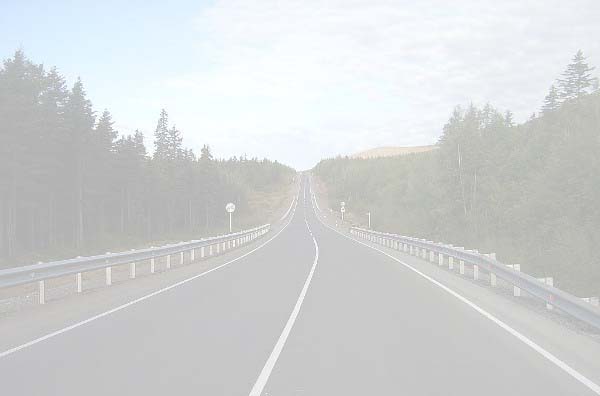 Инв. № ______/____Инв. № ______/____Заказчик:Департамент транспорта и дорожного хозяйства Приморского краяЗаказчик:Департамент транспорта и дорожного хозяйства Приморского краяДОКУМЕНТАЦИЯ ПО ПЛАНИРОВКЕ ТЕРРИТОРИИ©объекта регионального значения «Реконструкция автомобильной дороги Хороль – Реттиховка – Арсеньев на участке км 51– км 71 в Приморском крае»ДОКУМЕНТАЦИЯ ПО ПЛАНИРОВКЕ ТЕРРИТОРИИ©объекта регионального значения «Реконструкция автомобильной дороги Хороль – Реттиховка – Арсеньев на участке км 51– км 71 в Приморском крае»ДОКУМЕНТАЦИЯ ПО ПЛАНИРОВКЕ ТЕРРИТОРИИ©объекта регионального значения «Реконструкция автомобильной дороги Хороль – Реттиховка – Арсеньев на участке км 51– км 71 в Приморском крае»ПРОЕКТ ПЛАНИРОВКИ И ПРОЕКТ МЕЖЕВАНИЯПРОЕКТ ПЛАНИРОВКИ И ПРОЕКТ МЕЖЕВАНИЯПРОЕКТ ПЛАНИРОВКИ И ПРОЕКТ МЕЖЕВАНИЯТОМ 2. Материалы по обоснованию проекта планировки.Раздел ИТМ ГО ЧС.ТОМ 2. Материалы по обоснованию проекта планировки.Раздел ИТМ ГО ЧС.ТОМ 2. Материалы по обоснованию проекта планировки.Раздел ИТМ ГО ЧС.Директор                        	Л.Б. ОсосоваГлавный архитектор   	К. Ю. Солгаловм.п.Директор                        	Л.Б. ОсосоваГлавный архитектор   	К. Ю. Солгаловм.п.Директор                        	Л.Б. ОсосоваГлавный архитектор   	К. Ю. Солгаловм.п.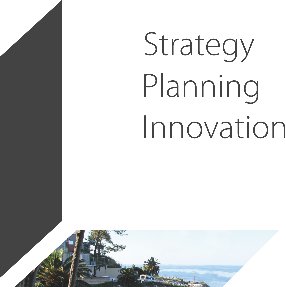 SPI Planning GroupАдрес:ООО «Оферта Диалог»690003, Владивосток, ул. 1-ая Морская 9 офис 311 
тел./факс +7 (423) 261 – 03 – 77e-mail:office@spi-architects.ru